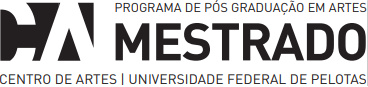 ANEXO 1EDITAL DE SELEÇÃO DE ALUNO REGULAR 2023-2FORMULÁRIO PONTUAÇÃO DOCUMENTO LATTESFAZER AS MÉDIAS COM NOTA SOBRE 10,0OBS: Para o/a candidato/a das Linhas de Pesquisa "Educação em Arte e Processos de Formação Estética" e “Histórias e Teorias das Artes e Transversalidade”, no caso de inexistência de pontuação do item 3 (produção artística), a pontuação no item 1 (produção bibliográfica) valerá 6,0 pontos.MESTRADO EM ARTES - UFPelFICHA DE CREDITAÇÃO DE PRODUÇÃO INTELECTUALFICHA DE CREDITAÇÃO DE PRODUÇÃO INTELECTUALFICHA DE CREDITAÇÃO DE PRODUÇÃO INTELECTUALFICHA DE CREDITAÇÃO DE PRODUÇÃO INTELECTUALNome do candidato:PRODUÇÃO INTELECTUALPRODUÇÃO INTELECTUALVALORPONTUAÇÃO1.	Publicações Relacionadas à Pesquisa:1.	Publicações Relacionadas à Pesquisa:1.1. Livro publicado1.1. Livro publicado1. 01.2. Capítulo de Livro ou Organização de Livro1.2. Capítulo de Livro ou Organização de Livro0.51.3. Artigo em Periódico Científico de Qualis A1, A2, B11.3. Artigo em Periódico Científico de Qualis A1, A2, B11.01.4. Artigo em Periódico Científico de Qualis B2 a B51.4. Artigo em Periódico Científico de Qualis B2 a B50.751.5. Artigo em Periódico Científico de Qualis C ou NC1.5. Artigo em Periódico Científico de Qualis C ou NC0.51.6. Texto completo em Anais de Eventos Internacionais1.6. Texto completo em Anais de Eventos Internacionais0.751.7. Texto completo em Anais de Eventos Nacionais1.7. Texto completo em Anais de Eventos Nacionais0.51.8. Resumo e Resumo Expandido em Anais de Eventos1.8. Resumo e Resumo Expandido em Anais de Eventos0.251.9. Outras publicações1.9. Outras publicações0.252.	Participação em eventos acadêmicos2.	Participação em eventos acadêmicos2.1. Apresentação oral de trabalho2.1. Apresentação oral de trabalho0.52.2. Apresentação de poster2.2. Apresentação de poster0.52.3. Participação em evento como ouvinte2.3. Participação em evento como ouvinte0.253.	Produção Artística relacionadas à Pesquisa:3.	Produção Artística relacionadas à Pesquisa:3.1. Apresentação de produção artística Individual relacionada ao Projeto de Pesquisa do Candidato (exposição, intervenção, ação artística, espetáculos cênicos, livro de artista)3.1. Apresentação de produção artística Individual relacionada ao Projeto de Pesquisa do Candidato (exposição, intervenção, ação artística, espetáculos cênicos, livro de artista)1.03.2. Apresentação Coletiva relacionada ao Projeto de Pesquisa do Candidato (exposição, intervenção, ação artística, espetáculos cênicos, livro de artista)3.2. Apresentação Coletiva relacionada ao Projeto de Pesquisa do Candidato (exposição, intervenção, ação artística, espetáculos cênicos, livro de artista)0.53.3. Curadoria de exposição relacionada ao Projeto de Pesquisa do Candidato3.3. Curadoria de exposição relacionada ao Projeto de Pesquisa do Candidato0.53.4. Organização de evento artístico relacionado ao Projeto de Pesquisa do Candidato3.4. Organização de evento artístico relacionado ao Projeto de Pesquisa do Candidato0.54.	Produção Técnica relacionada à Pesquisa:4.	Produção Técnica relacionada à Pesquisa:4.1. Atividade docente (1 semestre 12 h/a = 0,5 crédito)4.1. Atividade docente (1 semestre 12 h/a = 0,5 crédito)0.54.2. Curso de curta duração ministrado4.2. Curso de curta duração ministrado0.254.3. Atividade de Editoria (editoração, organização: anais, livro, periódico, etc.)4.3. Atividade de Editoria (editoração, organização: anais, livro, periódico, etc.)0.54.4. Organização de eventos relacionados à pesquisa (congresso, seminário, jornada)4.4. Organização de eventos relacionados à pesquisa (congresso, seminário, jornada)0.54.5. Editoração, criação e manutenção de website e periódicos4.5. Editoração, criação e manutenção de website e periódicos0.54.6. Desenvolvimento de software, protótipos e traduções4.6. Desenvolvimento de software, protótipos e traduções0.54.7. Programa de rádio ou TV (entrevista, mesa redonda)4.7. Programa de rádio ou TV (entrevista, mesa redonda)0.255. Premiação5. Premiação5.1. Prêmios e homenagens recebidas5.1. Prêmios e homenagens recebidas0.55.2. Outra (descrever)5.2. Outra (descrever)0.256. Outras Atividades relacionadas à Pesquisa do Candidato(não classificadas acima)6. Outras Atividades relacionadas à Pesquisa do Candidato(não classificadas acima)6.1. Outra (descrever) (análise a critério da comissão de bolsas)6.1. Outra (descrever) (análise a critério da comissão de bolsas)0.25TOTAL DE PONTOS OBTIDOS NO PERÍODOTOTAL DE PONTOS OBTIDOS NO PERÍODO